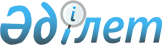 Об установлении границы (черты) села ДжеландыСовместное решение маслихата Бескарагайского района от 30 сентября 2011 года N 34/10-IV и постановление акимата Бескарагайского района Восточно-Казахстанской области от 29 сентября 2011 года N 382. Зарегистрировано Управлением юстиции Бескарагайского района Департамента юстиции Восточно-Казахстанской области 10 ноября 2011 года за N 5-7-103

      Примечание РЦПИ.

      В тексте сохранена авторская орфография и пунктуация.

      

      В соответствии с пунктом 5 статьи 108 Земельного кодекса Республики Казахстан от 20 июня 2003 года, подпунктом 13) пункта 1 статьи 6, подпунктом 10) пункта 1 статьи 31 Закона Республики Казахстан от 23 января 2001 года «О местном государственном управлении и самоуправлении в Республике Казахстан», Бескарагайский районный маслихат РЕШИЛ и Бескарагайский районный акимат ПОСТАНОВЛЯЕТ:



      1. Границы (черту) села Джеланды изменить и установить согласно землеустроительного проекта установления границы (черты) населенного пункта села Джеланды, в площадях согласно приложению.



      2. Государственному учреждению «Отдел сельского хозяйства, ветеринарии и земельных отношений Бескарагайского района Восточно-Казахстанской области» (Бопаев Ж. Ж.) внести необходимые изменения в земельно-учетную документацию.



      3. Настоящее решение и постановление вводится в действие по истечении десяти календарных дней после дня их первого официального опубликования.

      

      

      Председатель сессии,

      секретарь маслихата                                 Ж. МАРАЛОВ

      

      Аким района                                      К. БАЙГОНУСОВ

      Приложение

      к совместному постановлению

      Бескарагайского районного акимата

      № 382 от 29 сентября 2011 года

      и решению Бескарагайского районного

      маслихата 34/10-IV от 30 сентября 2011 года 

      Экспликация

      земель населенного пункта села Джеланды Глуховского сельского округа Бескарагайского района Восточно-Казахстанской области
					© 2012. РГП на ПХВ «Институт законодательства и правовой информации Республики Казахстан» Министерства юстиции Республики Казахстан
				Наименование землепользователейВсего земель в плане, гаЗемли постороннего пользования, гаЗакрепляется за населенным пунктом, гавсего с\х угодий, гаиз них:из них:из них:из них:прочие земли, гаих них:их них:их них:их них:их них:их них:Наименование землепользователейВсего земель в плане, гаЗемли постороннего пользования, гаЗакрепляется за населенным пунктом, гавсего с\х угодий, гапашнямн. насаж.залежьпастбище,прочие земли, гапод постройкамиразвалиныдревесно-кустарник. насаждениякладбищесолонцыпод дорогамиземли села Аккульск110,0-110,0110,0---110,0-земли села Глуховка300,0-300,0272,6- --272,627,4--22,43,8-1,2земли села Джеланды1237,32738,32731229,01207,22,0 1,08,01196,221,83,60,21,63,013,4земли запаса42,0-42,013,1- --13,128,927,90,70,3ф\х «Кузембай»50,0-50,050,0- -50,0-Территория населенного пункта по проекту1739,32738,32731731,01652,92,0 1,08,01641,978,131,50,224,74,13,014,6